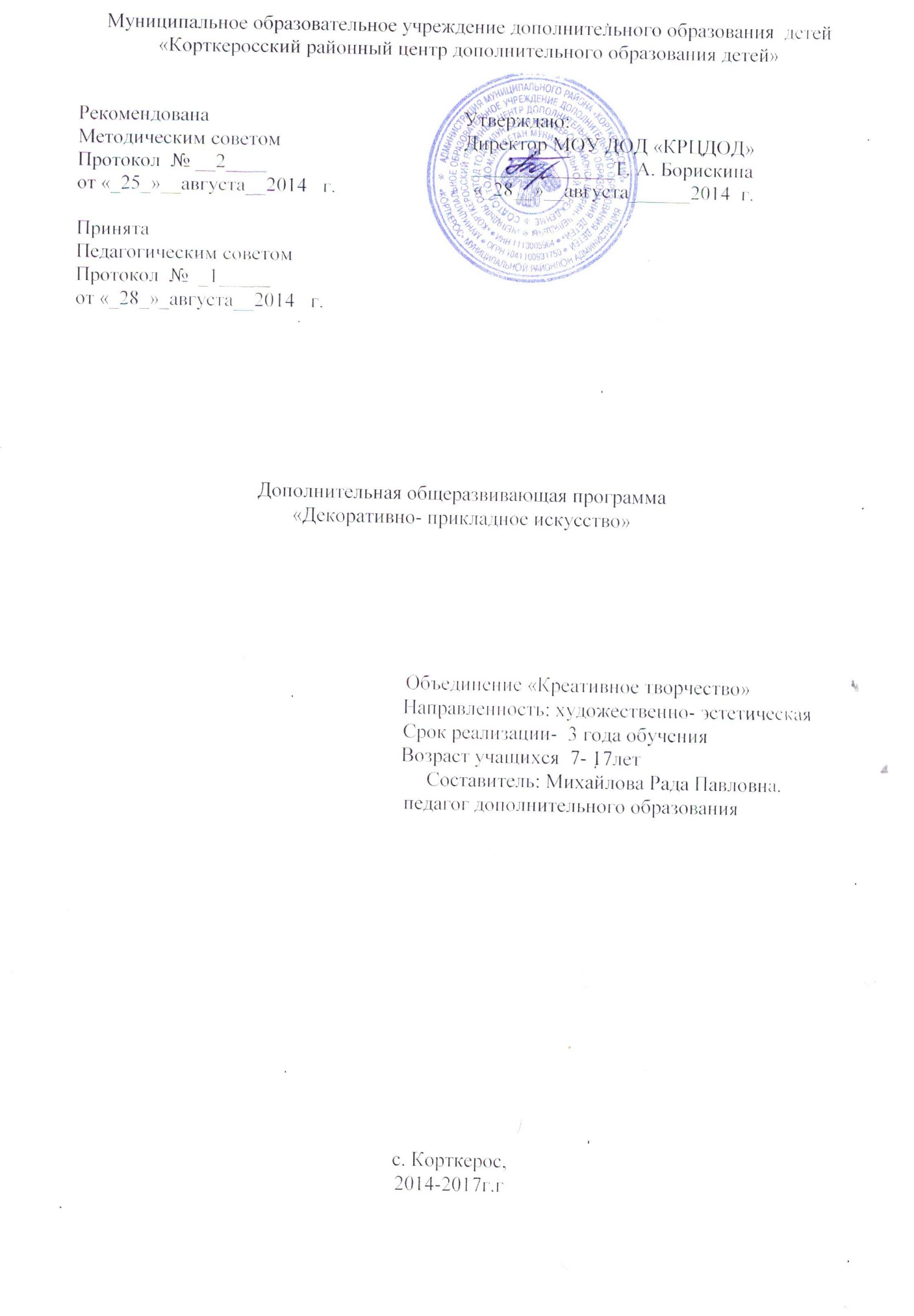 Муниципальное образовательное учреждение дополнительного образования  детей«Корткеросский районный центр дополнительного образования детей»Рекомендована                                                  Утверждаю:Методическим советом                                    Директор МОУ ДОД «КРЦДОД»Протокол  № __2____                                        ______________Н.В. Ярцеваот «_25_»__августа__2014   г.                           «_27__»__мая______2016  г.ПринятаПедагогическим советом                                           Протокол  №  _1_____от «_28_»_августа__2014   г.измененияПедагогическим советомПротокол  №  _ _4____от «_27 _»_мая__2016   г.Дополнительная образовательная программа-дополнительная общеразвивающая программа «Декоративно- прикладное искусство»                                               Объединение «Креативное творчество»                                                                  Направленность: художественно- эстетическая                                                                  Срок реализации-  3 года обучения                         Возраст учащихся  7- 17лет                                                          Составитель: Михайлова Рада Павловна,                                             педагог дополнительного образованияс. Корткерос,2014-2017г.г.                                   Пояснительная записка.1.Концепция программы.«Истоки творческих способностейи дарований детей на кончиках их пальцев.От пальцев, образно говоря, идут тончайшие ручейки,которые питают источник творческой мысли.	Другими словами: чем больше мастерствав детской ладошке, тем умнее ребенок».Сухомлинский В.А.        В последние годы в нашем обществе произошли серьезные изменения. С одной стороны, усложнились социально-экономические условия, и на первый план выходит подготовка детей к будущей взрослой жизни, ранняя профессионализация и социальная адаптация. Но, с другой стороны, общественная система все больше диктует обращение к человеку, к личности ребенка, которому необходимо выразить свою индивидуальность, неповторимость.       Эти глубинные изменения не могли не отразиться на такой чуткой и отзывчивой сфере нашего общества, как дополнительное образование. Именно дополнительное образование является той нишей, где ребенок может реализовать свои потребности и интересы, проявить самостоятельность и ответственность; сформироваться как личность. Одним из способов самовыражения, создания индивидуального стиля, воплощения замыслов в реальность является декоративно-прикладное творчество.        Программа «Креативное рукоделие» является попыткой, посредством обучения  разнообразным видам декоративно-прикладного творчества способствовать созданию условий для формирования творческой личности ребенка.       Дополнительная образовательная программа художественно-эстетической направленности  «Креативное рукоделие», носит практико-ориентированный характер и направлена на овладение учащимися основными приёмами различных видов рукоделия. Обучение по данной программе создаёт благоприятные условия для интеллектуального и духовного воспитания личности ребенка, социально-культурного и профессионального самоопределения, развития познавательной активности и творческой самореализации учащихся.        Актуальность программы обусловлена, тем, что она направлена на создание условий для творческого развития ребенка, на развитие мотиваций к познанию и творчеству, профилактику асоциального поведения детей.        Новизна  программы состоит в том, что  впервые в одной программе  представлены практически все известные  виды современного декоративно – прикладного творчества: бисероплетение, декупаж, изготовление кукол из капрона, изготовление цветов из ткани, лент, капрона, плетение из газетных трубочек , изготовление топиариев, валяние, работа с резервными материалами. Это дает возможность раскрыть воспитанникам всё богатство и красоту современного  рукоделия, опираясь на истоки народного творчества. Отличительные  особенности программы:-раннее приобщение к декоративно-прикладному творчеству, включение ребенка   в личностно-значимую творческую деятельность с целью развития творческих способностей.-учет интересов воспитанников, их потребностей и возможностей через применение личностно-ориентированных технологий, технологий индивидуализации и уровневой дифференциации.-свобода самостоятельной деятельности, в которой ребенок- является непосредственным субъектом, осуществляющим все ее этапы (целеполагание, планирование, реализацию и контроль), что создает наилучшие условия для развития нравственно- волевых качеств.- функция педагога заключается в создании разнообразной предметной среды, обеспечивающей воспитаннику выбор деятельности, которая соответствует его интересам и имеет развивающий характер.2.Характеристика программы.Тип - дополнительная образовательная программа. Направленность - художественно-эстетическая. Вид - модифицированная. Классификация:- по признаку «общепрофессиональные» - общеразвивающая;- по характеру деятельности - развивающая художественную одарённость;- по возрастному принципу - разновозрастная;- по масштабу действий - учрежденческая;- по срокам реализации - 3 года обучения;;3.Цели и задачи программы «Креативное творчество» .Создание условий для формирования творческой личности, способной созидать себя как индивидуальность на примере ознакомления обучающихся с  различными видами художественного труда.
Задачи:Учебные:обучать приёмам работы с различными материалами; учить детей осваивать специальные трудовые умения и способы самоконтроля для работы с тканью, лентами, нитками, бумагой,  пластмассами, бросовыми материалами и т.д. ,и  различными инструментами для ручного труда; расширение знаний о HANDMADE.знакомить учащихся с закономерностями взаимодействия цветов; вооружать практическими умениями и навыками качественного выполнения работы. Развивающие: умения видеть красивое в обыденном и создавать это красивое своими руками;развивать творческую активность;мелкую моторику рук; развивать у учащихся усидчивость, трудолюбие, терпение, потребность доводить начатое до конца; развивать пространственную ориентацию, глазомер, внимание.Воспитательные:воспитывать этику общения при совместной деятельности; воспитание эстетического восприятия произведений декоративно – прикладного искусства; воспитание художественного вкуса;привитие интереса к народным промыслам, к художественным традициям народов нашей страны;Основополагающие принципы программы:- принцип учёта реальных возможностей;- принцип сотрудничества;- принцип личностно-ориентированного подхода (опираться на опыт детей);-  принцип природосообразности (учитывание возраста, уровня интеллектуальной подготовленности);- принцип культуросообразности;- принцип свободы выбора и самостоятельности;- принцип сознательного усвоения;- принцип систематичности, последовательности и наглядности;-  принцип комплексного подхода, позволяющего воспитать и развить какие-либо качества в комплексе, а не по очереди;4. Организационно-педагогические основы обучения.      Группы составляются согласно требованиям к учреждениям дополнительного образования, нормам Сан Пин 2.4.4. 1251-03, утверждённого 01.04.03 г. Занятия организованны по группам, в одной группе 1года обучения занимаются не более 15 человек. В группу первого года обучения приходят дети, не имеющие специальных навыков. Уровень подготовки обучающихся, поступающих в группы второго и третьего годов обучения, определяется входной диагностикой. Группы формируются как по возрасту (при работе в школьных группах), так и разновозрастные ( в Центре детского творчества). Состав группы  постоянный, набор детей свободный и ведётся с младшего школьного возраста, так как в этом возрасте дети ещё активно и непосредственно выражают своё восприятие мира. В  зависимости от местных условий и интересов учащихся,  в программу могут вноситься изменения: уменьшение или увеличение учебного материала по определенным темам, может меняться последовательность прохождения разделов программы. Для работы с одаренными детьми, изучение спонтанно возникшей увлекательной темы.    Основное место на занятиях уделяется практической и индивидуальной работе. Обучающиеся  разные по развитию, по характеру, поэтому от педагога требуется индивидуальный подход к каждому. Продолжительность образовательного процесса:      Пи зачислении обучающихся в группу проводится входящий контроль в форме собеседования и тестирования; в течение года- текущий контроль: анализ самостоятельных работ учащихся, оценка практических работ и знаний; не позднее 25 декабря - промежуточный контроль. Итоговые занятия проходят в виде тестов, игр и т.д. не позднее 25 мая.      Результатами практической работы являются коллективные и персональные выставки творческих работ, демонстрации изделий на конкурсах и фестивалях ДДТ, города и района.5. Ожидаемые результаты и способы их проверки. В процессе творческо-познавательной деятельности обучающиеся  изучают, систематизируют и самостоятельно используют полученные знания, разрабатывают конспекты, схемы, таблицы,  готовые изделия и т.д.Обучающиеся каждого года обучения должны знать: название изученных материалов и инструментов, их назначение;правила безопасности труда и личной гигиены при работе с колющими и режущими инструментами;правила планирования и организации труда;способы и приемы обработки различных материалов, предусмотренных программой кружка.Обучающиеся каждого года обучения должны уметь: 1. правильно использовать инструменты в работе;2. строго соблюдать правила безопасности труда;3. самостоятельно планировать и организовывать свой труд;4. самостоятельно изготовлять изделие (по рисунку, эскизу, схеме, замыслу);5. экономно и рационально расходовать материалы;6. контролировать правильность выполнения работы.Ожидаемые результаты для I года обучения:Знают: Историю развития декоративно - прикладного творчества. Современные направления  креативного   рукоделия. Технологию покраски капельницы, основные техники плетения. Технологию изготовления игрушек и соединения деталей. Историю возникновения искусства создания топиариев. Технологию и последовательность изготовления топиариев из различных материалов.Технологию правильного сшивания капрона, шитья одежды для кукол. Свойства некоторых тканей и  структуру. Технологию изготовления цветов из капрона, варианты сборки.Основы цветоведения.  Основы композиции. Умеют: Создавать разнообразные изделия выполненные из капельницы.Изготавливать топиарии и создавать творческие эскизы по изготовлению топариев.Изготавливать куклы  из капрона. Изготавливать цветы из капрона. Изготавливать простейшие объёмные фигуры и настенные панно.Ожидаемые результаты для II года обучения:   Знают: Свойства бумаги. Разновидности бумаги. Историю и  технологию плетения корзин из лозы. Технологию изготовления газетной лозы и плетения из газетных трубочек. Историю возникновения бисера.Технологию работы с пайетками,  изготовления цветов во французской технике низания, изготовления цветов из витражных красок. Историю  возникновения направления  и  технологию цумами-канзаши.Как создаётся творческий проект.Виды резервных материалов и способы их обработки,  резервы  в рукоделии и их применение. Технология изготовления цветов из пластиковых бутылок.    Умеют:Скручивать газетные трубочки (изготовление газетной лозы). Плести простейшие корзины, фигур животных, цветов. Оформлять кашпо для цветов, выполненных из газетных трубочек. Зарисовывать эскизы украшений.Плести цветы из бисера и пайеток способами: французское плетение, низание через бисеринку. Изготавливать цветы из витражных красок. Использовать основные техники изготовления лепестков и листьев в создании насекомых и животных, украшений и аксессуаров в технике  цумами – канзаши. Создавать простейший творческий проект.Изготавливать цветы из пластиковых бутылок, изготавливать коллекцию украшений «Пластик-фантастик».Ожидаемые результаты для Ш года обучения:Знают:Технологию изготовления вариантов цветов из гофра бумаги и конфет. Технологию и последовательность изготовления конфетных букетов.Технологию и изготовления корзин из различных материалов,  корпуса кораблей. Основы цветоведения,  композиции..Историю развития искусства «декупаж», возникновения вышивки лентами, . Технологию декупажных работ на различных структурах: дерево, металл, пластик, керамика. Технологическую последовательность и трудовые приемы при спичечном моделировании.  Технологию вышивки простейших и объёмных цветов, насекомых на канве. Виды декоративной отделки предметов интерьера, правильные сочетания различных материалов, форм и текстур.Что такое HANDMADE (хендмей)  украшений.Умеют:Подбирать различные  материалы и инструменты. Изготавливать декоративные корзины из различных материалов.Моделировать из спичек.Вышивать лентами простейшие панно и т. д.Индивидуально выполнять самостоятельно выбранные работы. Декорировать различные сосуды, рамки в технике декупаж, цумами - канзаши,  обвертывание нитью и др.,  комбинировать разные техники  (HANDMADE (хендмей)  украшений).Подбирать материалы для декора.  Анализировать сочетания различных материалов форм и текстур. Изготавливать садовые  фигуры из пластиковых бутылок.  Итак, ожидаемые результаты определяются для каждого года обучения и определены содержанием программы.                 Учебно-тематический план 1- ого г. о.                      Календарно- тематический план для 1-го г.о.           Содержание учебно-тематического плана 1-го года обучения.     1.Вводное занятие. Теоретические сведения:  Организационная беседа. Знакомство с планами и задачами предстоящего учебного года, основными направлениями современного декоративно-прикладного творчества. Режим работы. История развития декоративно - прикладного творчества. Современные направления  креативного   рукоделия. П.Д.Д. Практическая работа:  Вводная игра- знакомство, тест- контроль.     2. Плетение из капельниц. Теоретические сведения: Сообщение целей и задач работы раздела. План занятий.  Выставка работ предыдущих воспитанников. Инструменты и материалы, необходимые для работы. Правила техники безопасности, минутка безопасности. Технология покраски капельницы, основные техники плетения. Технология изготовления игрушек и соединения деталей. Скубиду ( нет, не мультик про собачку))) - это плетение из пластиковых жгутов. Жгуты бывают разных цветов и размеров. В основном их длина варьируется от 80 см до 100 см. Они бывают плоскими или круглыми. Как тоненьки трубочки. Изначально они были созданы для детей, но сейчас этим занимаются люди разных возрастов.Практическая работа:  Подготовка капельницы к плетению. Планирование, выбор и изготовление работы. Разнообразие изделий, выполненных из капельницы.     3. Изготовление топиариев.Теоретические сведения: История возникновения данного направления. Инструменты и материалы. Технологии и последовательность изготовления топиариев из различных материалов. Правила техники безопасности в работе с горячим клеевым пистолетом.Просмотр мастер- классов.Практическая работа: Упражнения по смешиванию цветов. Творческое создание эскизов по заданной теме. Изготовление топиариев.     4. Куклы из капрона.Теоретические сведения: Сообщение целей и задач работы раздела. План занятий.  Выставка работ предыдущих воспитанников. Инструменты и материалы, необходимые для работы. Правила техники безопасности. Технология правильного сшивания капрона. Технология изготовления лица, пальцев рук и ног,  последовательности сборки кукол. Технология шитья одежды для кукол. Просмотр видеоматериалов.Практическая работа:  Изготовление кукол, животных, насекомых, растений. Подготовка и оформление персональных выставок. Н/р: мушка, василёк, зайчик.     5. Изготовление цветов.Теоретические сведения: Материалы и инструменты. Т.Б. в работе с проволокой.  Последовательность работы. Технология изготовления цветов,  отдельных элементов. Варианты сборки.Практическая работа: Изготовление отдельных частей: лепестков, листьев. Сборка  и окончательное оформление. Н/р: розы, ромашки, лилии. Оформление в букет.      6. Лоскутная техника на пенопластеЭто сравнительно новый вид художественного творчества, практически не известный как детям, так и педагогам. Пока упоминаний о данном виде рукоделия в печатных изданиях.Лоскутная техника на пенопласте очень интересна детям, поскольку дает возможность выполнять интересные, оригинальные работы, не требуя при этом, много сил и умений. Теоретические сведения: Сообщение целей и задач работы раздела. План занятий.  Просмотр видеоматериалов. Инструменты и материалы, необходимые для работы. Т.Б.  Основы цветоведения.  Цветовой круг. Правила сочетания цветов. Основные цвета, дополнительные.  Хроматические и ахроматические цвета. Холодные и теплые цвета. Гармония цветовых сочетаний. Основы композиции.   Основные элементы композиции. Понятие «перспектива». Центр композиции. Правила подбора цветовой гаммы при составлении композиции. Правила построения композиции. Упражнения по элементам композиции. Составление эскиза композиции. Создание творческой композиции по заданной теме. Свойства тканей, структура.  Технология правильного нанесения рисунка на пенопласт, переноса деталей на ткань, правильное введение выкроек в пенопласт.Практическая работа: Изготовление объёмных фигур: Н/р: пасхальное яйцо, зайчик. и настенных панно. Оформление выставки.     7. Итоговое занятие.Теоретические сведения: Подведение итогов за прошедший учебный год. Мониторинг качества  знаний воспитанников. Практическая работа: Итоговая выставка- продажа.              Учебно-тематический план 2- ого г. о.          Календарно-тематический план для 2-го г. о.             Содержание учебно-тематического плана  2-го года обучения.     1. Вводное занятие.Теоретические сведения: Организационная беседа. Знакомство с планами и задачами предстоящего учебного года, основными направлениями современного декоративно-прикладного творчества. Практическая работа: Вводный тест- контроль. Просмотр и изучение видеоматериалов, подбор работ на учебный год.     2. Плетение из газетных трубочек. Теоретические сведения: Как родилась бумага? Волшебные свойства бумаги. Разновидности бумаги. Материалы и инструменты при работе с бумагой. Техника безопасности. История плетения из лозы. Технология плетения корзин из лозы. Технология изготовления газетной лозы (технология скручивания  трубочек из газеты).  Технология изготовления бусин различной формы, корзин, фигур животных, цветов. Зарисовка эскиза украшений. Анализ украшений из бумаги.Практическая работа: Скрутка газетных трубочек. Изготовление бусин из газетных трубочек в технике квиллинг.  Изготовление газетной лозы  Плетение корзины, фигур животных, цветов, оформление кашпо для цветов выполненной из газетных трубочек.      3. Изготовление цветов: -бисер; -капрон, витражные краски. Цветы из паеток.  Теоретические сведения: История возникновения бисера. Изучение литературы и видеоматериалов. Материалы и инструменты. Т.Б. Изучение технологии работы с паетками,  технологии изготовления цветов во французской технике низания, технологии изготовления цветов из витражных красок.  Анализ выполненных работ.  Практическая работа:  Плетение цветов способами: французское плетение, низание через бисеринку. Изготовление цветов из витражных красок. Н/ р: сборка цветов лилий, роз, фиалок, фантазийных цветов. Оформление панно, рамок для фотографий..        4. Канзаши. Теоретические сведения: виртуальная экскурсия в мир канзаши, технология изготовления цумами-канзаши.   Материалы и инструменты для изготовления канзаши. Основные техники изготовления лепестков и листьев.  Технологии изготовления простейших насекомых и животных, украшений и аксессуаров.Практическая работа: подбор ткани, изготовление шаблонов, раскрой  деталей цветов  в технике  цумами - канзаши, сборка цветов с остроконечными, круглыми и выпуклыми листочками.  Изготовление коллекции цветов канзаши «Времена года»,  панно «Цветущая сакура».  Изготовление насекомых и животных, украшений и аксессуаров.Творческий проект.            7. «Не спешите выбрасывать»- работа с резервными материалами.Теоретические сведения: урок-путешествие в «Экоград», виды резервных материалов и способы их обработки,  резервы  в рукоделии и их применение. Инструменты и приспособления. Изучение эскизов и технологий. Технология изготовления цветов из пластиковых бутылок. Практическая работа:  Выполнение цветов из пластиковой бутылки, изготовление коллекции украшений «Пластик-фантастик».               8. Итоговое занятие.Теоретические сведения: Подведение итогов за прошедший учебный год. Практическая работа: Деловая игра.                     Учебно-тематический план 3- ого г. о.                    Календарно- тематический план для 3-го г.о.            Содержание учебно-тематического плана 3-го года обучения.     1. Вводное занятие.Теоретические сведения: Цель и задачи объединения. Режим работы. План занятий. Демонстрация изделий. Инструменты и материалы, необходимые для работы. Практическая работа: Организация рабочего места. Правила техники безопасности, ПДД, ППБ.     2. Создание конфетных букетов и кораблей.Теоретические сведения: Материалы и инструменты. Технология и последовательность изготовления конфетных букетов. Технология изготовления вариантов цветов из гофра бумаги и конфет. Технология и изготовления корзины,  корпуса корабля. Планирование работ. Основы цветоведения.Практическая работа: Подбор материалов. Изготовление корзины.Изготовление конфетных цветов. Подбор цветового решения в оформлении.Изготовление букета. Подбор материалов для оформления корпуса. Оформление корпуса.Украшение корабля.     3. Декупаж.Теоретические сведения. История развития искусства «декупаж». Материал и инструменты для декорирования. Особенности работы с многослойными салфетками. Технологии декупажных работ на различных структурах: дерево, металл, пластик, керамика. Практическая работа.  Декорирование  различных сосудов, рамок в технике декупаж.       4. Страна «Спичландия».   Материалы для поделок доступны, ведь спички и клей ПВА можно купить практически везде. Сейчас в продаже много спичек с окрашенной серой. Это можно использовать как еще одно несомненное преимущество. Теоретические сведения: Изучить технологическую последовательность и трудовые приемы при спичечном моделировании, научить применять их на практике.  Знакомство с содержанием кружка. История появления спичек. Спички как средство художественного выражения. Знакомство с различными способами спичечного моделирования. Практическая работа: Закрепление способов спичечного моделировании при  изготовлении различных поделок. Самостоятельный  выбор темы для изготовления  поделки способом спичечного моделирования. Индивидуальное выполнение  учащимися выбранных работ. Организация выставки работ. Оценка и анализдеятельности.      5. Вышивка лентами. Теоретические сведения: История возникновения данного направления. Материалы и инструменты. Т.Б. Просмотр видео материалов и планирование работы. Технологии вышивки простейших и объёмных цветов, насекомых на канве. Технология оформления корзин. Основы цветоведения, композиции. Практическая работа: Практическая работа над отработкой методов вышивки лентами.Анализ и оценивание работ.     6. HANDMADE (хендмей)  украшений.Теоретические сведения: виды декоративной отделки предметов интерьера: канзаши, мозаика и т. д. Подбор материалов для декора.  Анализ сочетания различных материалов форм и текстур. Т.Б. с материалами и инструментами.Практическая работа:  Декорирование, шкатулок, горшков для цветов, бутылок , банок, в техниках декупаж,   цумами - канзаши,  обвертывание нитью и др. комбинирование разных техник.       7. «Не спешите выбрасывать»- работа с резервными материалами.Теоретические сведения: Материалы и инструменты.  Просмотр видео материалов и планирование работы. Технология соединений отдельных деталей. Т. Б. в работе с пластиком.  Изучение эскизов и технологий.  Практическая работа: Изготовление садовых  фигур из пластиковых бутылок.       8. Итоговое занятие.Теоретические сведения: Подведение итогов за прошедший год и предыдущие три года обучения. Практическая работа: Персональные выставки изделий.               Методическое обеспечение программы. Приемы и методы организации учебно-воспитательного процесса.        В работе используются все виды деятельности, развивающие личность: игра, труд, познание, учение, общение, творчество.Для каждого вида творчества существует своя технология, при этом можно выделить ряд общих существенных положений образовательного процесса:обязательное формирование у детей положительной мотивации к творческой деятельности;получение ими новой информации, новых знаний при решении конкретных практических задач;обогащение чувственным опытом и опытом мыслительной и практической деятельности не только в ходе учебной работы, но и во внеурочное время, в условиях межличностного общения;обретение трудовых умений и навыков без принуждения;занятость каждого ребенка в течение всего занятия.В процессе изготовления художественных вещей большое внимание обращается на подбор изделий, над которыми работают дети. Народное искусство было всегда преимущественно бытовым. Изучая его приемы, традиции, своеобразную художественную структуру, дети создают нужные для всех изделия, которые сразу найдут себе применение. Такое обучение делает занятия серьезными, практическими необходимыми. Успех детей в изготовлении изделий декоративно-прикладного искусства рождает в них уверенность  в своих силах, воспитывается готовность к проявлению творчества в любом  виде труда, они преодолевают барьер нерешительности, робости перед новыми видами работы.                                                                                                Желание достичь лучшего результата, превзойти себя, повысить свое мастерство возникает у детей на протяжении всего периода обучения: на первом этапе – в ходе учебной игры, на втором этапе – в ходе проведения выставок, на третьем этапе – в результате осознанного стремления к самосовершенствованию и мастерству.                                                                Большие изделия выполняются коллективно, что ускоряет процесс творчества и дает учащимся навыки совместной работы.        Для поддержания постоянного интереса учащихся к занятиям в тематическом плане предусматривается частая смена видов деятельности.        Каждое занятие спланировано таким образом, чтобы в конце ребенок видел результаты своего труда. Это необходимо для того, чтобы проводить постоянный сравнительный анализ работ, важный не только для педагога, но и для детей.        В процессе обучения в объединении у детей формируются три основные группы практических умений и навыков:1. политехнические: измерительные, вычислительные, графические, технологические.                                                                                                                              2.общетрудовые:организаторские,конструкторские.                                          3. специальные: обработка ткани, кожи, вышивка петлей, вышивка крестом и пр.  Освоение любого трудового навыка происходит в несколько этапов.СХЕМА ОВЛАДЕНИЯ НАВЫКАМИ ПРИКЛАДНОГО ТВОРЧЕСТВА        На первом этапе обучения разделов в процессе тренировочных упражнений учащиеся отрабатывают элементарные трудовые умения. Умение – это знание в действии. Всякое трудовое действие осуществляется воспитанником с тщательным продумыванием каждого выполненного элемента. Осмысление и освоенные трудовые действия постепенно объединяются в трудовые приемы. Основная цель упражнений на первом этапе заключается в том, чтобы ребенок ясно осознал, как правильно выполнять трудовой прием, и стремился согласовывать свои действия  имеющимися представлениями о действии.        На следующем этапе обучения вырабатывается система трудовых движений на основе сознательного совершенствования умений, повышается культура труда. Основная цель тренировочных упражнений заключается в том, чтобы воспитанник ясно осознал пути совершенствования умений и постепенно от трудовых приемов переходил к трудовым операциям.        Далее знания и умения (сознательные действия) становятся устойчивыми и постепенно перерастают в навыки (автоматизированные действия). Умения и навыки дополняют и обусловливают друг друга. В конечном итоге каждый ребенок осваивает следующие умения и навыки: планирует трудовой процесс, организовывает рабочее место, проводит технологические операции и самоконтроль.Формы занятий: традиционное занятие, комбинированное занятие; лекция, практическое занятие, игра, праздник, путешествие, экскурсия, мастерская, соревнование, выставка.  Методы организации учебной деятельности:- фронтальный;- коллективный;- индивидуально-фронтальный;- групповой;Основной вид занятий – практический.Используются следующие методы обучения:объяснительно-иллюстративный; репродуктивный; частично-поисковый; исследовательский.                                                                                                                                                                                      Педагогические приемы:Формирование взглядов (убеждение, пример, разъяснение, дискуссия);Организации деятельности (приучение, упражнение, показ, подражание, требование):Стимулирования и коррекции (поощрение, похвала, соревнование, оценка,  и т. д ) ;Сотрудничества, позволяющего педагогу и воспитаннику быть партнерами в увлекательном процессе образования;                       Методы и формы проведения занятий.Словесные, наглядные, практические, чаще всего их сочетание. Каждое занятие по темам программы, как правило, включает теоретическую часть и практическое выполнение задания. Теоретические сведения – это повтор пройденного материала, объяснение нового, информация познавательного характера о видах декоративно-прикладного искусства, народных промыслах, старинных традициях в женском рукоделии. Теория сопровождается показом наглядного материала, преподносится в форме рассказа-информации или беседы, сопровождаемой вопросами к детям. Использование наглядных пособий на занятиях повышает у детей интерес к изучаемому материалу, способствует развитию внимания, воображения, наблюдательности, мышления. На занятии используются все известные виды наглядности: показ иллюстраций, рисунков, журналов и книг, фотографий, образцов изделий, демонстрация трудовых операций, различных приемов работы, которые дают достаточную возможность детям закрепить их в практической деятельности.        В процессе работы с различными инструментами и приспособлениями педагоги постоянно напоминает детям о правилах пользования инструментами и соблюдении правил гигиены, санитарии и техники безопасности.Условия реализации программы. Наличие учебного кабинета.      Кабинет должен иметь естественное и искусственное освещение, соответствовать санитарно-гигиеническим нормам для  данного вида деятельности. Помещение должно обязательно проветриваться и хорошо освещаться. Оборудование.      Столы, стулья, скамейки должны соответствовать росту детей.Учебная доска должна висеть на уровне глаз учащихся.Шкафчики для раздевания по количеству детей.Дидактический материал, наглядные пособия и видеоматериалы.   1. Стенд «Правила техники безопасности» («Правила безопасной работы с клеем».«Правила безопасной работы с ножницами и прочими колюще- режущими инструментами».)   2.Стенд «Гармония цвета».   3 Стенд «Основные элементы орнамента Р.К.».   4.Стенд «Что нужно для успешной работы с различными материалами и инструментами».   5.Кроссворды по разделам и темам;      6. Стенд со схемами простейших приёмов в различных видах творческой деятельности.   7. Список литературы.   8. Мастер классы по темам.Необходимые материалы .Пасты для шариковых ручек,  спирт (у педагога),  йод (у педагога),  шприцы (у педагога).Тетрадь в клетку.Проволока различного диаметра.Бисер, пайетки.Атласные  и капроновые ленты различной ширины 3- 50 мм.Канва крупная ( для вышивки).Зубочистки, шпажки, прищепкиПенопласт , ёлочные шарики.Скотч прозрачный, двусторонний разной ширины.Капрон (белый, цветной).Нитки швейные, вязальные.Шнур бельевой, натуральный.Гофра бумага, органза, сезаль, искусственные цветы и фрукты.Лак строительный (у педагога), морилка (у педагога).Глазки  для игрушек, искусственные реснички.Гуашь, краски акриловые, прозрачнее акриловые лаки на водной основе,акриловый грунт, валики и губки, тампоны, салфетки, контуры,  стеклянные вазы, тарелки и пр.Клей ПВА (клей для декупажа), клей карандаш.Шерсть для валяния цветная.Бросовый материал: газеты, журналы, системы (капельница), палочки из- под мороженого, старые деревянные прищепки,  лоскуты ткани, различные баночки из- под йогуртов, творожков, духов, молока, косметика (тушь, карандаш, тени, помада,пудра, кисточка), пластиковые бутылки, старые цепочки ( бижутерия), картонные коробки. Природный материал: зёрна кофе, фисташковая шелуха, зёрна арбуза, тыквенные семечки, различные шишки и пр.Гипс или алебастр.Необходимые  инструменты.Лезвия для технических целей, наждачная бумага, напильники. Ножницы ( обычные, маникюрные), канц. ножи, степлер. Плоскогубцы, круглогубцы, кусачки, шило. Наждачная бумага, Клеевые пистолеты , стержни (у педагога).Линейки металлические, ручки, карандаши (простые и цветные).Мелки (белый и цветной) ( у педагога).Иглы швейные, для валяния и для бисерного низания.Маникюрная пилка. Деревянные дощечки,  подставки под паяльник и клей,  клеенки на столы, подставки для кистей, емкости для разведения клея, емкости для воды. Кисти.Формы проведения итогов.Таблица для внесения результатов контроля каждого ребёнка.Цель теоретического контроля.      Выявить знания о технологическом процессе, используемых материалах и инструментах, способность ребёнка к сортировке, логическому обобщению.Цель практического контроля.Проверить умение ребёнка пользоваться различными инструментам, планировать и организовывать свою работу и одновременно проверять способность использовать полученные знания в своей деятельности, в конкретной ситуации.В конце года после заполнения таблицы результатов контроля педагог составляет диаграмму.Критерии оценивания:Высокий уровень - 80-100% (6-8 правильных ответов из 8 тестовых заданий) Средний уровень - 60-80% (5-6 правильных ответов из 8 тестовых заданий) Низкий уровень - 40-60% (3-4 правильных ответа из 8 тестовых заданий)Критерии:1.   применение общетрудовых навыков;2.   организация рабочего места;3.   соблюдение последовательности технологических операций;4.   норма времени;5.   качество и аккуратность выполнения изделия;6.   подбор цвета;7.   соблюдение правил безопасности труда и требований гигиены.Красный - выполнены все условия или нарушено только одно;Зелёный - нарушены только два или три условия;Синий - нарушено четыре критерия;Сиреневый - работа не соответствует требованиям, или брак, допущенный в работеисправить невозможно.Таким образом, к концу третьего года обучения могут быть следующие оценки:«Отлично» - полное овладение программой, самостоятельное построение ответа, разъяснение высказанных определений и понятий. Самостоятельная работа по схеме, аккуратное выполнение, отсутствие ошибок, творческий подход к выполнению работы.«Хорошо» - усвоение содержания программы, умение разложить и объяснить основные понятии и определения. Допускается неточность в содержании материала. Выполнение работы с помощью педагога, возможны незначительные ошибки при выполнении работы, но она выполнена аккуратно.«Удовлетворительно» - неполное овладение программой, что усложняет выполнение заданий педагога, неаккуратность, неточность в выполнении изделия, наличие явных ошибок.«Зачтено» - человек работал, но по всем стандартным критериям не смог выполнить работу.При оценке учитываются индивидуальные особенности учащихся, применяется методика опережающего одобрения. По результатам участия в выставках обучающиеся поощряются грамотами, дипломами и благодарностями.   Итоговый оценочный лист I года обучения.                Критерии:1.   применение общетрудовых навыков;2.   организация рабочего места;3.   соблюдение последовательности технологических операций;4.   норма времени;5.   качество и аккуратность выполнения изделия;6.   подбор цвета;7.   соблюдение правил безопасности труда и требований гигиены.5 баллов - выполнены все условия или нарушено только одно;4 баллов - нарушены только два или три условия;3 балла - нарушено четыре критерия;Зачёт - работа не соответствует требованиям, или брак, допущенный в работеисправить невозможно.    23-25 баллов = «Отлично» - полное овладение программой, самостоятельное построение ответа, разъяснение высказанных определений и понятий. Самостоятельная работа по схеме, аккуратное выполнение, отсутствие ошибок, творческий подход к  работе. 18-22 балла = «Хорошо» - усвоение содержания программы, умение разложить и объяснить основные понятия и определения. Допускается неточности в содержании материала. Выполнение работт с помощью педагога, возможны незначительные ошибки при выполнении работ, но они выполнены аккуратно.15-17 баллов = «Удовлетворительно» - неполное овладение программой, что усложняет выполнение заданий педагога, неаккуратность, неточность в выполнении изделий, наличие явных ошибок. «Зачтено» - человек работет, но по всем стандартным критериям не может выполнить работу.                 Итоговый оценочный лист II года обучения.                Критерии:1.   применение общетрудовых навыков;2.   организация рабочего места;3.   соблюдение последовательности технологических операций;4.   норма времени;5.   качество и аккуратность выполнения изделия;6.   подбор цвета;7.   соблюдение правил безопасности труда и требований гигиены.5 баллов - выполнены все условия или нарушено только одно;4 баллов - нарушены только два или три условия;3 балла - нарушено четыре критерия;Зачёт - работа не соответствует требованиям, или брак, допущенный в работеисправить невозможно.    23-25 баллов = «Отлично» - полное овладение программой, самостоятельное построение ответа, разъяснение высказанных определений и понятий. Самостоятельная работа по схеме, аккуратное выполнение, отсутствие ошибок, творческий подход к  работе. 18-22 балла = «Хорошо» - усвоение содержания программы, умение разложить и объяснить основные понятия и определения. Допускается неточности в содержании материала. Выполнение работ с помощью педагога, возможны незначительные ошибки при выполнении работ, но они выполнены аккуратно.15-17 баллов = «Удовлетворительно» - неполное овладение программой, что усложняет выполнение заданий педагога, неаккуратность, неточность в выполнении изделий, наличие явных ошибок. «Зачтено» - человек работает, но по всем стандартным критериям не может выполнить работу.     Итоговый оценочный лист III года обучения.                Критерии:1.   применение общетрудовых навыков;2.   организация рабочего места;3.   соблюдение последовательности технологических операций;4.   норма времени;5.   качество и аккуратность выполнения изделия;6.   подбор цвета;7.   соблюдение правил безопасности труда и требований гигиены.5 баллов - выполнены все условия или нарушено только одно;4 баллов - нарушены только два или три условия;3 балла - нарушено четыре критерия;Зачёт - работа не соответствует требованиям, или брак, допущенный в работеисправить невозможно.    23-25 баллов = «Отлично» - полное овладение программой, самостоятельное построение ответа, разъяснение высказанных определений и понятий. Самостоятельная работа по схеме, аккуратное выполнение, отсутствие ошибок, творческий подход к  работе. 18-22 балла = «Хорошо» - усвоение содержания программы, умение разложить и объяснить основные понятия и определения. Допускается неточности в содержании материала. Выполнение работ с помощью педагога, возможны незначительные ошибки при выполнении работ, но они выполнены аккуратно.15-17 баллов = «Удовлетворительно» - неполное овладение программой, что усложняет выполнение заданий педагога, неаккуратность, неточность в выполнении изделий, наличие явных ошибок. «Зачтено» - человек работает, но по всем стандартным критериям не может выполнить работу.                                     Нормативная база.Закон Р.К. «Об основных гарантиях прав ребенка»Закон Р.К. «Об образовании» от 06.10.06.№92-РЗКонвенция о правах ребенкаКонцепция модернизации российского образования на период до 2010г. Приказ министерства образования Р.Ф.№193 от 25.05.02.Санитарно-эпидемиологические требования к учреждениям дополнительного образования детей. Санитарно- эпидемиологические правила и нормативы Сан-Пин 2.44.1251-03.Письмо М.О. и В.Ш. Р.К.№07-18/94 ОТ 12.08.03. «Требования к содержанию и оформлению образовательных программ дополнительного образования детей»Типовое положение об образовательном учреждении дополнительного образования детей. Утверждено постановлением правительства Р.Ф.№233 от 07.03.95, с изменениями и дополнениями №212 от 22.02.97.Ф.З. «Об образовании» №32661 от 10.07.92.           Информационное оснащение для педагогов:ПРОГРАММА ОБЪЕДИНЕНИЯ ДЕКОРАТИВНО-ПРИКЛАДНОГО ТВОРЧЕСТВА «СУНДУЧОК РЕМЁСЕЛ». Составитель: педагог дополнительного образования Ломадзе Анна Владимировна ,  г. Свободный 2012 г.Рабочая программа кружка «Декупаж -возможности без границ» для 3-6 класса на 2012/2013 учебный год. Разработчик программы Волкова Татьяна      Михайловна,  воспитатель класса Первой квалификационной категории,  Москва 20122.Образовательная программа дополнительного образования детей  «Своими руками. Декупаж». Автор: Корчагина Елена Анатольевна, педагог дополнительного образования,       г.Ярцево 2012г.Программа «Волшебная ленточка» Техника: « Канзаши». Разработал: Педагог ДО Милостивая Оксана Геннадьевна , г.Нижнеудинск 2013г.Рабочая программа « Валяние» ГБОУ ЦО №734 «Школа самоопределения». Педагог: Торопова Наталья Владимировна, 2013-2014 г.Программа кружка дополнительного образования «Спичечная фантазия»  Руководитель: Тарасова Ю.М.  Учитель технологии МОУ Мулянская СОШ.Электронные ресурсы для педагога.http://alimero.ru/blog/hobby/4080.html-http://www.biser.info/-http://stranamasterov.ru/-http://biseropletenie.net/biseropletenie-shema-listika-rozi.html-http://alimero.ru/blog/hobby/4080.html-http://www.biser.info/-http://stranamasterov.ru/-http://biseropletenie.net/biseropletenie-shema-listika-rozi.html                       Информационное оснащение для обучающихся:Баскова Т.Н. Бисер. Уроки труда в начальной школе, методическое пособие – СПб: «Паритет», 2003 .Выгодский Л.С. «Воображение и творчество в детском возрасте» - М.: «Просвещение», 1991.Ляукина М.В. Бисер. Основы художественного ремесла. – М., 1998.Ручная вышивка. Сост. М. Ивахнова – М.: Олимп, Смоленск, Русич, 1999 .Сафонова Н.С., Молотобарова О.С., Кружки художественной вышивки, М., Просвещение, .Федотова М., Валюх Г.М. Бисер. Цветы и букеты. – М., 1999.Шорис  М. Техники плетения из бисера. – М., 1998. Шорохов Е.В. Основы композиции, - М.:Просвещение, 1979. 2007.Е. М. Смекалова . Дополнительное образование детей в школе. Москва 2008.Малякова Н.С., Солдатенкова Н.Н., Таганова С.Н. Педагогический опыт народных традиций. Псков 2003. Финягин В.В. Изделия из бересты, уроки ремесла. Москва 2003. Программа для средних общеобразовательных учебных заведений. Примерные программы по обучению учащихся изготовлению изделий народных промыслов (5-11классы). Министерство образования РФ. М. Просвещение 1992. Хворостов А.С. Декоративно-прикладное искусство в школе. М. Просвещение 1981. Трапезников Ф.Ф. Плетение ивового прута и бересты. М. «Нива России» 1995. Жарникова С.В. Обрядовые функции северорусского женского народного костюма. Вологда 1991.Барадулин В.А. Сельскому учителю о народных промыслах. М. Просвещение 1979. И.И Шангина. «Русские дети и их игры» издательство С-Петербург 2000г.Диброва А. Фантазии из спичек, 2012. Бедина М.В. Поделки из спичек: Чудеса своими руками. Ращупкина С. Удивительные поделки из спичек, 2011. Георгиев А. Чудесные поделки из спичек.                 Вышивка лентами серия «Школа вышивки» перев. с анг. М. Издательство «Ниола-Пресс», 2008.Симмонс К. Текстильная кукла. – М.: Пресс, 2006. – 198с., ил.                        Информационное оснащение для детей:                                                                          Федотова М.В.,Валюх Т.М. «Цветы из бисера».М.:изд-во «Культура и традиции».Вышивка лентами серия «Школа вышивки» перев. с анг. М. Издательство «Ниола-Пресс», 2008.Дженни Бредфорд, Диана Лампе Магия цветов.Симмонс К. Текстильная кукла. – М.: Пресс, 2006. – 198с., ил.Рондели Д. Л. « Народное декоративно-прикладное искусство».  М ., 1984.Бардина Р.А. « Изделия народных художественных промыслов и сувениры». М., издательство «Высшая школа», 1986.Логвиненко Г.М. «Декоративная композиция». М.., издательство «Владос», 2004.Жадько Е.Г. «Вазы, кашпо, декоративные бутылки». Ростов на Дону., «Феникс», 2006.Еременко Т.И. «Иголка –волшебница». М., «Просвещение», 1988.Гусева А.Г. «Нетканый гобелен или вышивка петлей». М., издательство «Культура и традиции», 2007.Азбука бисероплетения. – Спб., 1998.Бисер – ленд: сборники. – Спб., 1998. - № 1 – 3.Зайцева Н. Бисер, украшения, М., Аст – Пресс, 2000 .Кит Никол. Искусство вышивки: секреты мастерства. (Перевод с английского Ю. Плискиной), 2004 ..Ляукина М. И это все из бисера. – М., 1999.Диброва А. Фантазии из спичек, 2012. Бедина М.В. Поделки из спичек: Чудеса своими руками. Ращупкина С. Удивительные поделки из спичек, 2011. Георгиев А. Чудесные поделки из спичек.                Азбука бисера. Соколова Ю.П., Пырерка Н.В. Издательский дом "Литера", 1999 г. Бахметьев А., Кизяков Т. Оч. умелые ручки. – М.: Росмэн, 1997.Гибсон Р. Бусы, ожерелья и браслеты / Пер. с англ. Л.Я. Гальперштейна. – М.: Росмэн, 1997. Давыдова Г.Н. Соленое тесто. – М.: АРТ, 2005. – 256с., ил. Зимина З.И. Текстильные обрядовые куклы. – С-Пб.: Ладога-100, 2007.Подарки. Техники. Приемы. Изделия: энциклопедия / Под ред. Т.Деркач. – М.: Аст-пресс, 1999.группапродолжительность занятийпериодичность в неделюколичество часов в неделюколичество часов в годНаполняемость группI год обучения224144  15II год обучения224144  12III год обучения224144 10№раз.                 Раздел.   В   Т   П1Вводное занятие.2112Плетение из капельниц.306243Изготовление топиариев.325274Куклы из капрона. 325275Изготовление цветов из капрона.162146Лоскутная техника на пенопласте.303277Итоговое занятие.211№раз.№Зан.                 Раздел. Тема.   В   Т   П11-2Вводное занятие.   2   1   123-45-89-1011-3031-32Плетение из капельниц.Вводное занятие.Покраска.Технология плетения «Футляр» из 2-х заготовок, плетения «Столбик» из 4-х заготовок.Плетение изделий.Выставка работ.   30   2   4   2   20    2   6   1   1   1   2   1  24   1   3   1   18   1333-3435-3637-4041-4647-5253-5859-64Изготовление топиариев.Вводное занятие. Основы цветоведения .Подготовка основы.Топиарий из гофра бумаги.Топиарий из цветов и органзы.Кофейные топиарий.Фруктовые топиарий.Творческий проект. Работа на выбор учащихся.  32   1   1   2   4   6   6   6   6   5    1    1    -   1   1   1   1   -  27   -   -   2   5   5   5   5   6 465-6667-7273-8485-9495-96Куклы из капрона. Вводное занятие.Пупсы.Куклы «голопопики». Животные, растения, насекомые.Итоговое занятие.  32   2   6  12  10   2   5   1   1   2   1   -  27   1   5  10   9   2 597-112Изготовление цветов из капрона.  16   2  146113-114115-124125-140141-142Лоскутная техника на пенопласте.Вводное занятие.Мелкие изделия в технике свободного лоскута. Настенные панно.Итоговое занятие.   30    2   10   16     2   3   1   1   1   -  27   1   9   15   27143-144Итоговое занятие.    2    1    1                                                                                    Итого:  144   18  126№раз.                 Раздел.   В   Т   П1Вводное занятие.2112Плетение из газетных трубочек.327253Изготовление цветов:205154Канзаши. 6415495«Не спешите выбрасывать»- работа с резервными материалами.245196Итоговое занятие.211№Раз.№Зан.                  Раздел. Тема.    В     Т    П11-2Вводное занятие.   2     1   123-45-67-1213-1819-2425-3233-34Плетение из газетных трубочек.Вводное занятие.Техники «Верёвочка», «ситцевое плетение».Плетение ваз, шкатулок и корзин с готовым  дном.Плетение ваз, шкатулок и корзин с плетёным дном.Плетение животных.Плетение цветов.Подведение итогов.  32   2   2   6   6   6   8   2     7    1    1    1    1    1    1    1  25   1   1   5   5   5   7     1335-3637-4243-4647-5253-54Изготовление цветов:Вводное занятие.Цветы из бисера в круговой технике.Цветы из паеток. Цветы из витражных красок.Выставка итоговых работ.   20   2   6   4   6   2   5   1   1   1   1   1  15   1   5   3   5   14 55-5657-6061-6869-7172-7677-8283-9091-100101-108109-116116-118Канзаши. Вводное занятие.Разновидность форм листиков. Основные приемы выполнения. Разновидность форм лепестков. Основные приемы выполнения. Способы комбинирования круглого и острого лепестка. Цветы  из ткани. Цветы из атласных лент.Насекомые, животные из атласных лент. Украшения. Аксессуары. Картины и панно с использованием заготовок. Предметы интерьера по выбору учащихся. Творческий проект. Итоговое занятие.   64    2      4    8    3    5    6    8   10    8    8    2                   15   -   1   2   1   1   1   2   2   2   2   1  49   2   3   6   2   4   5   6   8   6   6   1  5119-120121-134135-140141-142«Не спешите выбрасывать»- работа с резервными материалами.Вводное занятие.Цветы из пластиковых бутылок.Коллекция украшений «Пластик-фантастик».Итоговое занятие.   24    2   14    6    2     5   1   2   2   -   19   1  12   4   2 6143-144Итоговое занятие.   2     1   1                                                                                     Итого:144   34  110№раз.                 Раздел.   В   Т   П1Вводное занятие.2112Создание конфетных букетов и кораблей.164123Декупаж.4815334Страна  «Спичландия».122105Вышивка лентами.266206«Не спешите выбрасывать»- работа с резервными материалами.243217HANDMADE(хендмей)  украшений.142128Итоговое занятие.211№Раз.№Зан.                            Раздел. Тема.   В   Т  П11-2Вводное занятие.    2    1   123-45-67-89-1011-1213-1415-1617-18Создание конфетных букетов и кораблей.Материалы и инструменты. Технология и последовательность изготовления. Планирование работ.Изготовление корзины.Варианты изготовления конфетных цветов. Подбор цветового решения в оформлении.Изготовление букета.Технология и изготовление корпуса корабля. Подбор материалов для оформления корпуса.Оформление корпуса.Украшение корабля.   16    2    2    2    2    2    2    2    2   4   1   -   1   1   1   -   -   -  12    1   2   1   1   1   2   2   2 319-2021-2223-2627-2829-3233-3435-3839-4041-4647-4849-5253-5455-5859-6061- 66Декупаж.Основные материалы и инструменты. 
Приклеивание салфетки классическим способом.«Что может декупаж». Дизайнерские возможности декупажа.  Закрепление понятия цвета и цветового круга.Рамка для фотографии.Понятие композиции.  Декупаж на дереве. МК «Салфетка на дереве».Декупаж на металле. Правильная подготовка металлической поверхности. Информация по специальным грунтам. Декор металлической баночки.Декупаж на картоне. Приемы декорирования. Основные понятия об орнаменте, композиции.Декупаж картонной коробки для подарка.Декупаж на стекле. Прямой  декупаж на стекле. Правильная подготовка стеклянной поверхности. Соединение рисунка в одно целое при работе с цилиндрическими поверхностями. Декупаж стеклянной вазы. Обратный декупаж на стекле. Ньюансы работы с салфеткой при обратном  декупаже. Обратный декупаж стеклянной тарелки. Декупаж на пластике, пластмассе. Принципы работы с пластиком. Декупаж цветочного горшка.   48    2    2    4    2    4    2     4     2    6    2    4    2    4    2    6  15   1   2   -   2   -   2   -   2   -   2   -   2    -   2   - 33    1     -   4   -   4   -    4   -    6   -   4   -   4   -   6  467-78Страна  «Спичландия».    12   2   10 579-8081-8485-9293-100101-104Вышивка лентами.Вводное занятие.Вышивка простых цветов.Вышивка объёмных цветов.Вышивка корзин.Вышивка насекомых.    26     2     4     8     8     4   6   1   1   2   1   1  20    1    3    6    7    3 6105-106107-108109-128«Не спешите выбрасывать»- работа с резервными материалами.Материалы и инструменты.  Просмотр видео материалов и планирование работы. Технология соединений отдельных деталей. Т. Б. в работе с пластиком. Практическая работа.Изготовление садовых  фигур из пластиковых бутылок.    24    2    2   20   3    1    1    1   21    1    1   197129-142HANDMADE(хендмей)  украшений.   14   2   128143-144Итоговое занятие.    2    1   1Итого:  144   34   110Основная формаОбразовательная задача, решаемая на занятияхМетоды1231. Познавательное занятиеПередача информации.Беседа, рассказ, доклад, прослушивание2. Практическое занятие по отработке определенного умения.Обучение. Вырабатывать умение обращаться с предметами, инструментом, материалами. Научить применять теорию в практике, учить трудовой деятельности.Упражнения3. Самостоятельная деятельность детей  Поиск решения проблемы самостоятельноУпражнения4. Творческие упражненияПрименение знаний в новых условиях. Обмен идеями, опытомУпражнения, взаимная проверка, временная работа в группах5. Игровая формаСоздание ситуации занимательностиКороткая игра, игра-оболочка6. КонкурсыКонтроль знаний, развитие коммуникативных отношений. Корректировка знаний, умений, развитие ответственности, самостоятельностиИгра7. ВыставкиМассовая информация и наглядная информация, пропаганда творчества, оценка роста мастерстваэкспозиция8. Занятие – соревнования  Закрепление умений, знаний, навыковИгра9. Занятие – деловая (ролевая) играУсиление мотивации учения, формирование познавательной деятельности, углубление и расширение знаний, перенос теоретического учебного материала в практическую деятельностьУрок-путешествие, урок-экскурсия, урок-интервью, урок-презентация и т.д.10. Занятие - лекцияФормирование мотивации, установка на активное восприятие11. Занятие - зачетПодведение итогов, выявление осознанности знаний, повышение ответственности за результат своего труда.Индивидуальное или групповое занятие, собеседование.12. Интегрированное занятиеРазвитие интереса учащихся к предметуСобеседование, семинар, конференция, ролевая игра, обобщение материала в виде таблиц, бюллетеней, стенгазет13. Модульное занятиеСпособствует пооперационному усвоению материала, контроль знаний, умений, навыков, их коррекцияСамостоятельная деятельностьВид контроляЦели и задачиСодержание контроляФорма контроляКритерииВходящийОпределение ЗУН, уровня развития на момент прихода в объединение.Проверка исходного        (начального) уровня         знаний (сентябрь).Тест, практическое задание, анкетирование.Высокий уровень Средний уровень Низкий уровеньПромежуточныйКонтроль ЗУН по изученным разделамЗнания по определённому     разделу, (декабрь).Тест, практическое задание, викторина.Высокий уровень Средний уровень Низкий уровеньИтоговыйПроведение итогов (обобщение знаний) по изученному курсу.ЗУН за каждый год обучения, (май).Тест, творческий отчёт, выставка.Высокий уровень Средний уровень Низкий уровень             Список детей          Входящий          Входящий  Промежуточный  Промежуточный      Итоговый      Итоговый№     Фамилия, имя         учащегося.Плетение из капельниц.Изготовление топиариев.Куклы из капрона. Изготовление цветов из капрона.Лоскутная техника на пенопласте.№     Фамилия, имя         учащегося.Плетение из газетных трубочек.Изготовление цветов:Канзаши. «Не спешите выбра-сывать»работа с резервн. матер..№     Фамилия, имя         учащегося.Создание конфетных букетов и кораблей.Декупаж.Страна  «Спичландия».Вышивка лентами.«Не спешите выбра-сывать»- работа с ре-зервн. матер.HANDMADE (хендмей)  украшений.